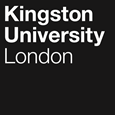 Programme SpecificationTitle of Course: BA (Hons) Dance and DramaThis Programme Specification is designed for prospective students, current students, academic staff and employers.  It provides a concise summary of the main features of the programme and the intended learning outcomes that a typical student might reasonably be expected to achieve and demonstrate if they take full advantage of the learning opportunities that are provided.  More detailed information on the learning outcomes and content of each module can be found in the course VLE site and in individual Module Descriptors.SECTION 1: GENERAL INFORMATIONSECTION 2: THE COURSEThe BA Dance and Drama at Kingston is designed with a strong practical emphasis, and a focus on London’s vibrant multicultural arts scene. It allows students to engage critically with a range of approaches to the performing body as it moves across the related fields of drama and dance.  As well as becoming skilled practitioners, students develop an understanding of the ways drama and dance engage with and shape identity, bodies and culture in the global city. Drama at Kingston is a dynamic, challenging and supportive community, located in its own designated building, the Reg Bailey, which contains one large, fully-equipped, flexible black box studio, one smaller studio and a number of rehearsal rooms. The Dance studios are located in the Town House designed by award-winning Grafton Architects. It features three large dance studios, each equipped to professional standards with fully sprung floors, mirrors and barres. Students on the BA Dance and Drama will benefit from the use of both facilities.The Dance and Drama degree is designed to engage students in a rigorous practical and intellectual exploration of the history, theory, criticism and practice of the performing body. Students also develop a range of transferable skills to equip them for the demands of a competitive world: the ability to formulate and articulate ideas; the ability to communicate effectively in written English; the ability to evaluate and revise their own work; the facility to solve problems in collaborative and creative ways, and the capacity to negotiate outcomes informed by a breadth and depth of thinking. Students also develop a practical understanding of the transferability of these skills to a variety of contexts and careers.Our philosophy of interweaving intellectual study and creative practice, facilitated by extensive use of practical workshops, begins at Level 4 and continues through Levels 5 and 6. Students at levels 5 and 6 benefit from a range of module electives  that ensure the continued development of their core knowledge and skills, while providing valuable opportunities to pursue various specialisms led by staff with a reputation for excellence in research and professional practice.  Equality, diversity and inclusion is at the heart of the BA (Hons) Dance programme to enable students to graduate from the programme as inclusive practitioners with the skills to work in a globalised world, and a diverse performing arts industry. This includes opportunities for the:exploration of issues, considerations and positive working practices that prepare students for working in the dance, drama and arts industries, for example, anti-racism, gender equality, access of opportunity for people with visible and invisible disabilities, and decolonisation of the dance industry;a broad and balanced contextual and practical study of themes and knowledge that supports an understanding of the importance of equality, diversity and inclusion in the current dance industry through collaborative learning opportunities a wrap-around programme of activities and support that support students’ understanding of difference and acceptance of considerations surrounding equality, diversity, and inclusion within the dance community at Kingston University London, for example, raising awareness of neuro-diversity, Black History Month and anti-racism, LGBT History Month, disability and mental health awareness, and the diversity of prior performing arts lived experience, training and knowledge.Dance and Drama share a vibrant programme of extra-curricular activity including theatre and Dance productions. These provide opportunities for students to consolidate learning and enhance employability by organising and performing in projects within the Departments, the Rose Theatre Studio and at outside venues. Students regularly take work to both the Edinburgh and Camden Fringe Festivals where we traditionally have a focus on the production of new undergraduate plays. This element of our provision is enhanced by our close relationship with Kingston’s Rose Theatre.  Many students and graduates – often collaborating – have performed in productions both in the Rose Studio, which is run by Kingston University, and on the Main Stage and at the end of every year we collaborate with the Music department and take over the Rose to produce Kingston University on Stage.  This is a celebration of the most interesting work produced throughout the year by students.Studying Dance and Drama at Kingston encourages the development of the whole person, producing highly employable graduates who are creative and independent thinkers, excellent team-workers and able communicators, and who have the initiative and confidence to make the most of the knowledge and skills they have acquired.Aims of the CourseThe aims of the Dance and Drama programme are:to encourage and enable a diverse student intaketo generate knowledge and understanding of the cultural significance of dance and drama writing across a range of formsto enable students to realise and develop their creative potentialto enable students to engage critically and corporeally with a variety of approaches to embodied practiceto stimulate students’ intellectual curiosity and to foster their capacity for critical thought via practical investigation of creative writing processes and performanceto promote enthusiasm for enquiry and research thus increasing the appetite for postgraduate workto create an appetite for lifelong learning and to enhance students’ personal development and future employment prospects to develop methods of analysis and theoretical perspectives appropriate to investigations in Dance and Drama, and to equip students with the ability to apply these insights to their experience as Dance and Drama practitioners and also as audience members and criticsIntended Learning OutcomesThe course outcomes are referenced to the relevant QAA subject benchmarks for Dance, Drama and Performance (2019) and the Frameworks for Higher Education Qualifications of UK Degree-Awarding Bodies (2014) and the Frameworks for Higher Education Qualifications of UK Degree-Awarding Bodies (2014) And relate to the typical student.  The course provides opportunities for students to develop and demonstrate knowledge and understanding specific to the subject, key skills and graduate attributes in the following areas:Programme Learning OutcomesIn addition to the programme learning outcomes identified overleaf, the programme of study defined in this programme specification will allow students to develop the following range of Graduate Attributes: Creative Problem SolvingDigital CompetencyEnterpriseQuestioning MindsetAdaptabilityEmpathyCollaborationResilienceSelf-AwarenessOutline Programme StructureFull details of each module will be provided in module descriptors and student module guides.  Level 4 (all core)Progression to Level 5 requires 120 credits  including passes in all level 4 modules.This course permits progression from level 4 to level 5 with 90 credits at level 4 or above. The outstanding 30 credits from level 4 can be trailed into level 5 and must be passed before progression to level 6. Students exiting the course at this point who have successfully completed 120 credits at level 4 or above are eligible for the award of Certificate of Higher Education in Dance and Drama.Level 5 (All core)Progression to level 6 requires 120 credits including passes in all core modules This course permits progression from level 5 to level 6 with 90 credits at level 5 or above. The outstanding 30 credits from level 5 can be trailed into level 6 and must be passed before consideration for an award or progression to level 7 (if appropriate). Students exiting the programme at this point who have successfully completed 120 credits at level 5 or above are eligible for the award of Diploma of Higher Education in Dance and DramaLevel 6 (all core)Level 6 requires the completion of all core modules For integrated masters courses only (delete if not applicable):.Principles of Teaching, Learning and AssessmentThe main theme of the course – the exploration of ways drama and dance engage with and shape bodies and culture in the global city – are introduced at Level 4 enabling students to identify and understand the focus that will characterise their learning throughout. The course structure enables students to progressively deepen their expertise and skills over three years of study in order to fully support them to accomplish their career aspirations. The study of Dance and Drama is an interdisciplinary practice that demands the transfer of skills and of knowledge across areas, and our four core strands are modelled on the diverse skillset needed in the theatre industry.  The four stands are:Future skills, including technical theatreActing and DirectingDance Techniques and PerformanceCreative Practice (dance)Each strand of modules include electives enabling students to personalise their learning and development based on their career aspirations. Students study a diverse and inclusive range of dance and drama practices, for example drama styles and genres, performance conventions, methods of directing and choreographing, dance techniques and training, and associated knowledge and theories. The programme has been carefully designed to provide opportunities for students to explore concepts and practice at level 4, then to take risks, explore and develop these at level 5 and apply and lead their own practice and projects at level 6.The Future Skills strand ensures that all students gain knowledge and understanding of the current industry and gain experience of the diverse working practices across a range of industry contexts and roles.  In level 4 students are introduced to the infrastructure of the performing arts industry, employment opportunities, the portfolio career and professional development planning to support their progression through the course. In addition, a strong emphasis is placed upon technical theatre production to equip students with essential skills in technical theatre to support their knowledge and understanding of their area of employment and support performance assessments in level 5 and 6. In level 5 students complete a collaborative devising project reflecting industry practice supported by professional development planning.  In level 6, students select either a creative industries or applied theatre elective that enables bespoke professional profiles to be created to support students with employment at graduation.  In the applied theatre elective students will complete a placement with a specific community group.  If students are unable to complete a placement they will be offered the opportunity to complete a professional project within the university community. Throughout this strand students engage in industry practice, to learn, apply and reflect on their development whilst creating, developing and reflecting on their PDP, considering the development of their CV and professional portfolio through engagement with their personal tutor and presenting outcomes through assessment.The Acting and Directing strand provides a diverse foundation in the creative aspects, of making work as an actor or director for stage or screen through research, development and application. At level 4 students explore the intersections between media and creative roles (actor, playwright and theatre) In addition, students to develop their academic, study, digital and collaborative working skills required of the programme. Level 5 enables students to consider specific career outlines across a range of drama industries, equipping them with skills including self-taping, further embedding employability.  You are given the opportunity to explore the impact digital technologies can have on live performances, for example, through a variety of multimedia platforms involving sound, video, lighting, the internet, motion capture and along with the most current programming and editing software. You will also practice acting for the camera and voiceover work for gaming and animation. At level 6, students work collaboratively to produce a piece of collaborative theatre in the Drama Production Projects module drawing on their development not only in this strand but across the programme. This work is presented in a performance context to an audience to reflect industry practice.The Dance Techniques and Performance strand enables students to develop their physical, technical and performance skills in a diverse range of dance styles that reflect current industry practice through technique classes and workshops. This theme culminates in the Dance Training and Techniques and Dance Company modules at Level 6, where students will train as a dance company and create performance work collaboratively with a choreographer. In Dance Techniques and Cultures 1 students explore the development of dance practices and traditions through decolonised and diverse contextual and historical study. Students may then go on to explore these concepts in Dance Project at level 6. The Creative Practice strand is introduced in level 5 where students develop their practice as a dance artist. This provides the opportunity for students to tailor their studios and personal development through the choreography or Hip Hop performance practices electives building on the Dance Techniques and Cultures 1 module studied in level 4.  These electives will allow students to specialise in either of the areas developing their understanding of techniques associated with each area of practice whilst also exploring current creative practice, such as, screen dance and site-specific performance.  Dance Project, provides students at level 6, to design, research and carry out a project that aligns with their career aspirations.  Three electives enable students to develop their practice and interests from level 4 and 5 and tailor their studies towards graduation through prosing a project and presenting research and development, producing a project outcome, and critically reflecting on their development.  All students will participate in module activities that support them with the planning of their project proposal, communicating findings and understanding assessment.  Bespoke lectures and workshops focussing on the three electives, choreography, Hop Hop performance practices, and research/practice as research, will support students throughout the module.In practice, all modules embed creative, academic, and research skills, as well as referring to industry practices. In addition, the role of the personal tutor is integral to these modules to support students throughout the programme.Full details of each module will be provided in module descriptors and student-facing module pages on CANVAS.Group lectures will be used where the communication of factual material is central. A key mode of delivery for modules will be practical workshops, technique classes, or hybrid sessions exploring knowledge and practice simultaneously. In these sessions, following staff exposition of a topic, technique, method or key concepts, students obtain hands-on experience of dance technique and performance, creation and composition, and the application theory into practice. Regularly scheduled seminars will give students an opportunity to discuss readings and assigned listening and viewing tasks, and to share their work and receive feedback. All students are encouraged to make use of the individual support for written work and the seminars on academic writing available in the Academic Success Centre, which is open throughout the week at Penrhyn Road. Students whose first language is not English are strongly encouraged to take advantage of the University’s English Language Support Programme, which offers regularly scheduled tuition and support. Students’ digital skills will be developed throughout the programme. In level 4 students will be taught how to create digital portfolios to support assessment using platforms such as One Drive and Padlet. They will also be introduced how to use digital technologies to document practical work and record verbal and visual presentations alongside understanding how to use online communication platforms. In levels 5 and 6 students will extend their use of these skills as artists, for example, exploring how everyday technology is used by artists, for example, camera work and basic editing skills to support the Creative Practice and Acting/Directing modules.      The assessment philosophy of this programme favours the demonstration of learning and research through practical tasks and creative projects and seeks to be inclusive and diverse in offering flexible assessment methods which go beyond traditional forms of assessment to utilise authentic assessments in line with industry skills and experiences. The assessments encourage contextualisation, reflection, and evaluation of students’ learning experiences and the summation and dissemination of new knowledge in many forms (e.g. performance, choreography, and practical demonstrations of knowledge and understanding alongside written outputs). Students will be assessed through portfolio-based assessment strategies that include demonstrations, blogs and records of collaborative work, together with performances and more traditional writing tasks. All students will receive training in academic writing and referencing as well as in the contextualisation of practical learning.  Students will be provided with formative assessment opportunities throughout the course to develop effective proposals for creative projects, practise, receive feedback on their work, and develop their proficiency in the range of assessment methods utilised.Students are provided with opportunities to develop Kingston University Graduate Attributes throughout the course.  The complexity of tasks and assessment requirements increase in challenge throughout each level of study. Every module requires the development of creative problem solving, questioning mindset, adaptability, resilience and self-awareness through learning activities and assessments that require students to respond to briefs and hypothesises alongside engagement in critical reflection.  Digital competency is developed though portfolios evidencing research and development of projects, screen dance and video editing in the Creative Practice module, podcasts and video presentations, and use of Microsoft platforms for written and presentation work.  Opportunities to develop enterprise and entrepreneurial skills are included in the Future Skills modules through projects and placements.  Group work and collaborative performance opportunities and embedded throughout the programme and these provide a platform for students to develop the attributes of empathy and collaboration.A significant proportion of students’ individual study time across all three levels will be devoted to work in the University’s dance studios, learning and developing specialist techniques and skills. Students will also work collaboratively to create and rehearse for all modules. Throughout the programme, there will also be great emphasis placed upon the importance of being able to work collaboratively, reinforced via group work during seminars and staff-led practical sessions. The books, scores, journals, audio/visual and electronic resources provided by the University’s Learning Resources Centre are a valuable resource for all modules. E-resources and computer software packages will also aid students’ individual study of dance practices. The University’s online virtual learning environment Canvas will be used for provision of general module information, guided tutorials, playlists, class notes, reading lists and web links, and students should refer to the Succeed on this Module page of Canvas for more detailed information on how to use their guided independent study hours.Support for Students and their LearningStudents are supported by:A Module Leader for each moduleA Course Leader to help students understand the programme structurePersonal Tutors to provide academic and personal development support embedded into the Future Skills modules (see below)Technical support to advise students on IT and the use of softwareA designated Course AdministratorA course induction that runs throughout level 4 A course re-induction at the beginning of levels 5 and 6 Student Voice CommitteeCanvas – a versatile online interactive virtual learning environment accessible both on and off-siteLinkedIn Learning – an online platform offering self-paced software tutorialsA substantial Academic Success Centre that provides academic skills support for both UG and PG students Student support facilities that provide advice on issues such as finance, regulations, legal matters, accommodation, international student support etc.A Student Achievement Officer who provides pastoral supportSupport for students with disabilities The Union of Kingston StudentsCareers and Employability Services team who will provide support for students prior to undertaking work placement(s)Faculty-aligned Careers Advisers who run workshops, weekly drop-ins and 1:1 appointments.Every student will be allocated a personal tutor who will supervise their progress through the degree course, and small group and one-to-one teaching will be built into each level, ensuring a high level of support for all students. The Personal Tutor Scheme is embedded in the Future Skills modules where students reflect upon their learning and development, acquisition and application of employability skills and keep an ongoing Professional Development Programme to support their preparation for graduation. The learning activities in the Future Skills suite of modules will provide a focus for Personal Tutor sessions and the Personal Tutor will support students with reviewing and setting targets to support their development and career aspirations.  Further information about the role of the personal tutor in these modules can be found in the module descriptors.Ensuring and Enhancing the Quality of the CourseThe University has several methods for evaluating and improving the quality and standards of its provision. These include:External examinersBoards of study with student representationAnnual Monitoring and EnhancementContinuous Monitoring of courses through the Kingston Course Enhancement Programme (KCEP+)Student evaluation including Module Evaluation Questionnaires (MEQs), level surveys and the National Student Survey (NSS)Moderation policiesFeedback from employersEmployability and work-based learning Studying dance and drama at Kingston develops practical (creative, technical) as well as theoretical and academic skills, and also develops the self-discipline necessary for focused and specialist study. Employability skills, for the sector and beyond, are designed to prepare students for work are embedded into modules right across the degree course alongside a dedicated Future Skills strand of modules.  Exploration of issues relating to equality, diversity and inclusion in drama and arts industries are integral to the delivery of these modules. This supports our graduates to be well qualified to enter a wide range of rewarding careers in the drama/theatre and related arts sectors. Students create and review Professional Development Plans each year in the Future Skills modules and reflect on their development and career aspirations. From level 5 onwards students will have opportunities to integrate industry focussed group projects, work placements and internships into their programme. Links to industry specialists are developed as part of the series of guest lectures in the core modules alongside specialist optional modules. The Careers and Employability Service provides students with an opportunity to network with employees from a broad range of drama and arts professions through careers events and will support the delivery of the professional development modules. DBS clearance will be required if students opt for the community-based assessment in DA6*** Preparing for the industry: Applied theatre and performance Initiative and problem-solving, teamwork, communicative skills, imagination and creativity and analytical and research skills, are increasingly recognised by the working world as highly valuable in careers from customer and public relations or sales and marketing to education. The Creative and Cultural industries are major contributors to the UK’s economy and our graduates have the skills they are looking for. The degree gives students a firm academic foundation to pursue a vocational training in the theatre arts or other postgraduate study programmes.           Graduates from the course will be able to pursue a broad range of dance and drama-related careers, such as: producer; director; actor; dramaturge; teacher working in educational, community and participatory contexts; playwright; devisor; theatre technician; theatre/venue manager/ front of house manager; rehearsal supervisor; presenter; researcher; theatre consultant; project manager; stand-up comedians; company owner/manager; arts administration; dancer; choreographer; physiotherapist.. They will also be able to use their professional and transferable skills to pursue careers in other industries.Work-based learning, including sandwich courses and higher or degree apprenticeshipsWork placements are actively encouraged – although it is the responsibility of individual students to source and secure such placements. This allows students to reflect upon their own personal experience of working in an applied setting, to focus on aspects of this experience that they can clearly relate to theoretical concepts and to evaluate the relationship between theory and practice. Other sources of information that you may wish to consultThe QAA Subject Benchmarks statement for Dance, Drama and Performance Studies can be found here.The Kingston University course page can be found here.Development of Course Learning Outcomes in ModulesThis table maps where course learning outcomes are summatively assessed across the modules for this course. It provides an aid to academic staff in understanding how individual modules contribute to the course aims, a means to help students monitor their own learning, personal and professional development as the course progresses and a checklist for quality assurance purposes. Students will be provided with formative assessment opportunities throughout the course to practise and develop their proficiency in the range of assessment methods utilised.Date first producedJanuary 2018Date last revisedFebruary 2023Date of implementation of current versionSeptember 2023Version numberQAE to provideFacultyKSASchoolSchool of ArtsDepartment Performing ArtsDelivery InstitutionKingston UniversityAward(s) and Title(s):BA (Hons) Dance and DramaIntermediate Awards(s) and Title(s):Cert HE in Dance and DramaDip HE in Dance and DramaBA in Dance and Drama FHEQ Level for the Final Award:Level 6 HonoursAwarding Institution:Kingston UniversityTeaching Institution:n/aLocation:Penrhyn Road, Kingston UniversityLanguage of Delivery:EnglishModes of Delivery:Full-timeAvailable as:Full field Minimum period of registration:FT = 3 YearsMaximum period of registration:FT = 6 YearsEntry Requirements: The minimum entry qualifications for the programme are:112-128 UCAS points for BA (Hons)Level 3 qualifications, could include Dance, Drama, Performing Arts, Performance and Production Arts (A-levels, BTEC Diploma, Access Diploma, IB Diploma, etc.) or other performing arts experience, for example, youth dance or theatre companyPlus GCSE (score 9-4): Mathematics and English or English Literature required or key skills equivalentThe minimum entry qualifications for the programme are:All non-UK applicants must meet our English Language requirements. For this course it is Academic IELTS of 6.5 overall, with no element below 5.5.Entry is normally at Level 4 with A-level or equivalent qualifications. Transfer from a similar course is possible at Level 5 with passes in comparable Level 4 modules – but is at the discretion of the course team. Intake is normally in September.Some projects and placements completed in levels 5 and 6 require working with children, young people and vulnerable adults.  To comply with safeguarding procedures an Enhanced Disclosure and Barring Services (DBS) clearance will be required if students complete this assessment choice.Programme Accredited by:N/AQAA Subject Benchmark Statements:The programme outcomes are referenced to the QAA subject benchmarks for Dance, Drama and Performance (2019) and the Frameworks for Higher Education Qualifications of UK Degree-Awarding Bodies (2014) and relate to the typical student.Approved Variants:n/aUCAS Code:WW45Knowledge and UnderstandingOn completion of the course students will be able to:Intellectual SkillsOn completion of the course students will be able toSubject Practical SkillsOn completion of the course students will be able toA1Apply the theory and practice of dance and drama B1Describe, interpret and evaluate performance texts, production techniques and performance events C1Demonstrate understanding of group and collective process by which performance is developed and realised A2Analyse key practitioners and practices, and their cultural and historical contextsB2Develop ideas, construct arguments and present them in appropriate waysC2Offer, respond positively to, and make use of constructive feedback A3Show an awareness of histories and practices embedded in a multicultural approach to drama and dance studies B3Demonstrate understanding of the interplay between theory and practice in the creative artsC3Demonstrate critical skills in the close reading, analysis and critical interpretation of performances A4Utilise the conventions of a range of contemporary and historical genresB4Deploy and manipulate conventions appropriate to specific modes or genresC4Organise and participate in creative work, including public presentation, and show understanding of the relationship between performance skills and public presentation skills in other fieldsA5Apply the processes by which performances are createdB5Identify the ways in which a piece of creative work might be improvedC5Produce a sustained piece of writing to deadline, in a format suitable for publication or performanceA6Articulate their own creative processes and the strengths and weaknesses of their own creative work.B6Show ability to evidence and construct arguments, as a part of a substantial independent research projectCore modulesModule codeCreditValueLevelTeaching BlockDance Techniques and Cultures 1DC40066041 & 2The Actor and the TextDA40033041 & 2Navigating Performance ProductionDA40083041 & 2Core modulesModule codeCreditValueLevelTeaching BlockDance Techniques and Cultures 2DC50103051 & 2Creative PracticeDC50143051 & 2Devising and Professional DevelopmentDA50113051 & 2Actor/Director: Stage and ScreenDA50103051 & 2Core modulesModule codeCreditValueLevelTeaching BlockDance CompanyDC60103061 & 2Drama Production ProjectDA60133061 & 2Preparing for the Industry: applied theatre and creative industriesDA60153061 & 2Dance ProjectDC60143061 & 2Level 4445 5556 666Module codeDC4006DA4003DA4006DA5011DC5010DC5014DA5010DA6013DC6010DC6014DA6015Knowledge & UnderstandingA1SSSSSSA2SSSSSSSA3SSSSSA4SSSSSA5SSSSSSSSA6SSSSSIntellectual SkillsB1SSSSSSSB2SSSSSSB3SSSSSSB4SSSSSB5SSSB6SSSSPractical SkillsC1SSSSSSC2SSSSC3SSSSSC4SSSSC5SS